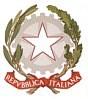 ISTITUTO COMPRENSIVO VIA LIBERTÀ SAN DONATO MILANESEVia AGADIR, 7 – Tel. 02.5279159 – 02.5278790  Fax 02.5279085C.F. 97666820150 -  C.M. MIIC8FA00V-  e-mail: miic8fa00v@istruzione.itpec: miic8fa00v@pec.istruzione.it20097 SAN DONATO MILANESE (MI)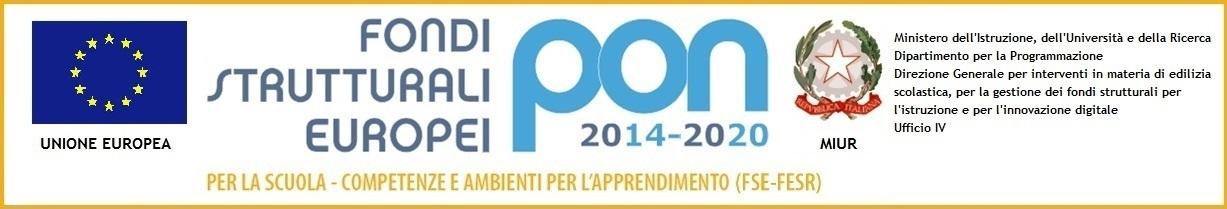 DICHIARAZIONE DI SCARICO DI RESPONSABILITÀ PER LA FREQUENZA IN CASO DI PRESENZA DI MEDICAZIONI, SUTURE, APPARECCHI GESSATI, CARROZZINE O STAMPELLEI sottoscritti ___________________________________________________________________Genitori dell'alunno/a ____________________________________________________________della classe _______                     PLESSO         Infanzia Arcobaleno           Infanzia Rodari         Primaria ML. King                              Primaria Matteotti              Primaria Mazzini    Secondaria I° De GasperiD I C H I A R A N Oche il/la proprio/a figlio/a __________________________________________________________________________________________________________________________________________________________Pertanto, i sottoscritti dichiarano di assumersi piena responsabilità per il suddetto periodo, consapevoli di eventuali conseguenze derivanti dallo stare in comunità e impegnandosi a conoscere e rispettare le prescrizioni previste nel regolamento di istituto e le eventuali misure organizzative adottate dal Dirigente Scolastico.San Donato Milanese _____________________                         In fede                                                                _______________________                                                                 ________________________Allegati: Certificazione medica per idoneità alla frequenza scolastica